Исследования почв, органических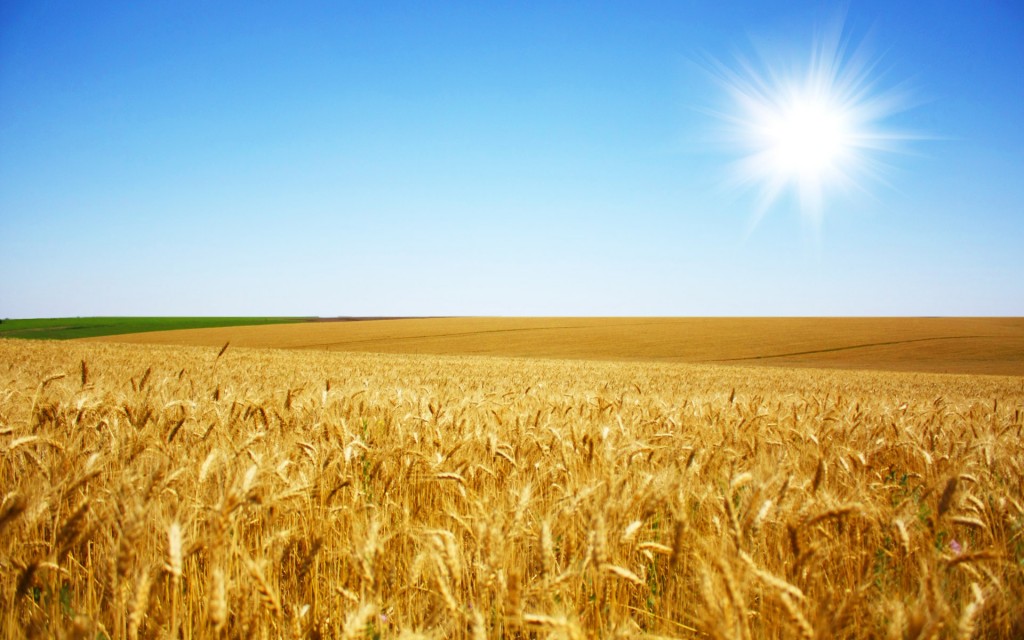  и минеральных удобренийФизико-химические исследования воды  Прочие лабораторные исследованияИсследования качества кормовФизико-химические исследования молокаБиохимические исследования крови всех видов животныхДиагностика инфекционных заболеваний с/х животныхПриглашаем к сотрудничеству!Испытательная лабораторияООО «Калина»+7938 411 77 42+7918 240 54 67+7918 979 61 15+7918 243 97 30kalina-lab@ugrus.comusenko.ag@ugrus.com353793, Краснодарский крайКалининский район,ст. Старовеличковскаяул. Братьев Шаповаловых